ST. JOSEPH’S COLLEGE (AUTONOMOUS), BENGALURU -27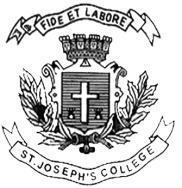 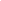 Open Elective-IV SEMESTERSEMESTER EXAMINATION: APRIL 2023(Examination conducted in May 2023)VCOE 4 – FILM APPRECIATION(For current batch students only)Time: 2 Hours								    Max Marks: 60This paper contains ONE printed page and ONE part   Answer any 6 of the following in not more than 180-200 words (10x6=60)Explain mise en scene with an example.Write a short note on the era of silent films.Explain different types of shots.Comment on the current trends in OTT.Explain any three types of camera movements.Explain Chekhov’s Gun with an example.Write a short note on the history of Indian cinema.Analyze one film of your choice using the concepts you learnt during Film appreciation course. 